Publicado en Barcelona el 01/09/2022 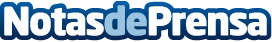 BELOBABA Academy consolida su apuesta por la formación y se alía con FTX, Darwinex, Team Queso, Avalanche y LitLab Games para su programa de estudiosEl primer centro formativo de blockchain y finanzas descentralizadas en español lanza su nueva propuesta formativa que incluye la décima edición de su posgrado DeFi Pro y el nuevo Máster de Trading. El programa de estudios contará con bloques formativos a cargo de referentes del sector como FTX, Darwinex, Team Queso, Avalanche y LitLab GamesDatos de contacto:Belobaba690364316Nota de prensa publicada en: https://www.notasdeprensa.es/belobaba-academy-consolida-su-apuesta-por-la Categorias: Internacional Nacional Finanzas Criptomonedas-Blockchain Universidades http://www.notasdeprensa.es